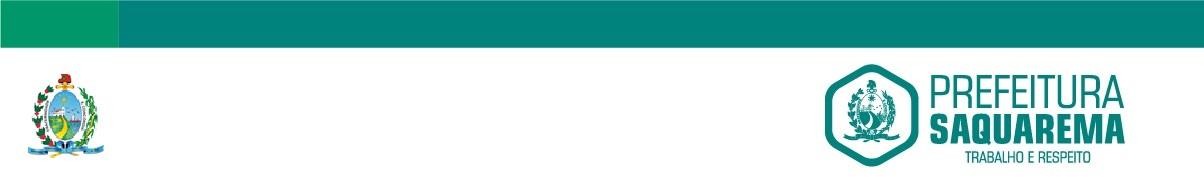 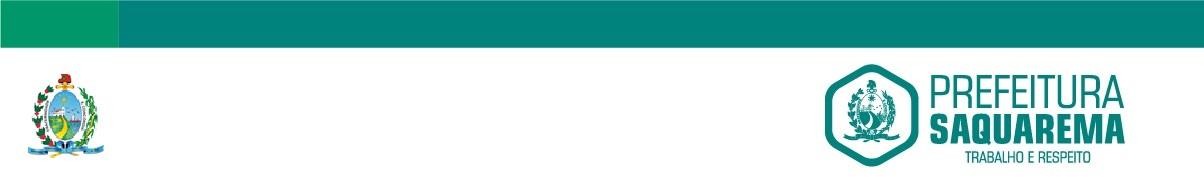 Ata de Certame – Licitação Deserta.Aos quatro dias do mês de março do ano de dois mil e vinte e um, às 10:00 horas à Rua Coronel Madureira, 77 Centro, Saquarema, reuniu-se a Comissão de Pregão sob a Presidência do Senhor Samuel Aranda Neto, estando presentes os demais membros: Jaqueline Gouveia da Silva, Guilherme Vinicius e Castro Silva da Silveira, Flavio Fernandes José da Silva, Christian Alves Ferreira, Ricardo Sodré Aguiar e Wanessa Moreth Florêncio de Souza nomeados através da Portaria Nº 412 de 16 de julho de 2020, para julgamento do Processo nº 3054/2020, Pregão Presencial 013/2021, licitação na modalidade Pregão Presencial do tipo Menor Preço Global, que tem por objeto CONTRATAÇÃO DE EMPRESA ESPECIALIZADA NA PRESTAÇÃO DE SERVIÇOS NO TRATAMENTO ESCLEROSANTE NÃO ESTÉTICO DE VARIZES DOS MEMBROS INFERIORES, conforme especificações contidas no Edital e seus anexos. As retiradas do Edital ocorreram pelo Portal de Compras e Licitações. Dados 15 (quinze) minutos de tolerância o Pregoeiro abre o certame e não havendo interessados na participação do referido Pregão, o mesmo é declarado LICITAÇÃO DESERTA. Não havendo mais a acrescentar foi encerrada a sessão às 10:20 horas, da qual eu Guilherme Vinicius e Castro Silva da Silveira, lavrei a presente ata que vai assinada por mim e pelos presentes.Samuel Aranda Neto PregoeiroJaqueline Gouveia da Silva	Christian Alves FerreiraFlavio Fernandes José da Silva	Guilherme Vinicius e Castro Silva da SilveiraRicardo Sodré Aguiar	Wanessa Moreth Florêncio de Souza